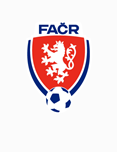 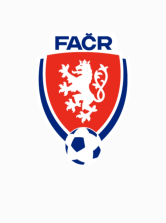                           FOTBALOVÁ ASOCIACE ČESKÉ REPBUBLIKYÚstecký krajský svaz futsalu  – DISCIPLINÁRNÍ KOMISEHusovo náměstí 152, Chabařovice 403 17číslo účtu – 161183776/0600 MONETA Money Bankwww. futsalusti.cz  email: dkfutsalul@centrum.cz							          V Ústí nad Labem dne 20.02.2022Řádné zasedání DK ÚKSF č. 08/2021-2022Utkání č. O1A1801 - 14.2.2022 - SK ROUDNICE n.l. – SK Ervěnice Jirkov DŘ SFČR § 65 odst. 2 – kontumace utkání ve prospěch týmu SK Roudnice n.L.DŘ SFČR § 40 odst. 1 – stanoven výsledek 5:0RMS KP ÚK příloha č. 1 odst. 1 – finanční pokuta 1000,- KčPovinnost uhradit prokazatelné náklady domácímu klubu – 1000,- Kč ( pronájem sportovní haly – doklad o uhrazení ) Všichni výše uvedení jsou dále povinni do 7 dnů dle DŘ SFČR, přílohy č. 1, § 2 odst. 1 uhradit náklady na disciplinární řízení a to ve výši 150,- Kč na výše uvedený účet. Kopii o zaplacení zašlete ihned na tento email.Poučení:- Dle ustanovení § 87 odst 2 DŘ SFČR jsou výše uvedená rozhodnutí Svazové disciplinární komice SFČR doručena dnem následujícím po dni zveřejnění písemnosti na Úřední desce internetového portálu SFČR- Dle ustanovení § 113 odst. 1 DŘ SFČR má účastník řízení právo požádat o vydání odůvodnění rozhodnutí disciplinárního orgánu prvního stupně ve lhůtě tří dnů doručení rozhodnutí disciplinárního orgánu, pokud současně s žádostí prokáže úhradu poplatku za odůvodnění rozhodnutí ve výši dle § 2 přílohy č. 1 DŘ SFČR.- Dle ustanovení § 118 DŘ SFČR může účastník řízení do pěti dnů ode dne doručení rozhodnutí, které v souladu s § 113 odst. 1 nebo 2 DŘ SFČR obsahuje odůvodnění, podat odvolání u příslušného Odvolacího orgánu, kterým je Odvolací orgán SFČR VV ÚKSF. Lhůta je zachována také tehdy, jeli odvolání podáno u Svazové disciplinární komise nebo jeli ve lhůtě podáno k poštovní přepravě.   Milan KOŠŤAL v.r.předseda DK ÚKSF Ústí nad Labem